Carbohydratesprimary source of _________for the body (along with protein and fat) All carbohydrates are broken down into small molecules of ___________. Glucose can then be ______________ and ____________.Glucose is a primary fuel that drives the ____________ and function of every cell in the body to produce energy for cellular functions in the form of ATP. 1) used ____________ for energy, 2) stored as ____________ in the liver and muscles for easy access, 3) turned into ____________ for longer-term storage.Except in starvation situations, carbs are your ________only fuel source. ___________ depend almost entirely on glucose for ATP synthesis ____________glucose as glycogen as liver and muscle cells do.therefore need a ___________________supply in the blood. Carbohydrate metabolism Digestion: The two digestible carbohydrates are starches and sugars, are digested, or broken down into their most elementary form, along the gastrointestinal tract:Mouth:			______________digestion Mouth:                 		 starch + H2O ------> maltose (disaccharide)Salivary amylaseSmall intestine:      		starch +H2O --------> maltosePancreatic amylaseSmall Intestine: 		 maltose + H2O ----------> glucose + glucose         MaltaseGlucose ____________ into blood stream. Used by ____________ for various functions_____________ glucose stored as ______________by liverRegulation: Insulin -secreted by ________ when blood glucose ________, signals ______ to absorb glucose and ________ to store glucose as glycogen when there is too much glucose in the blood. 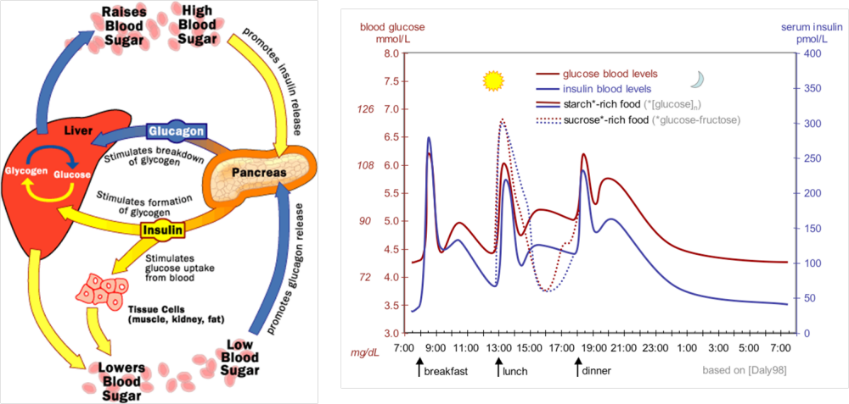 Glucagon -secreted by _______ when the blood glucose falls too low; needed for body fat to be burned as energy; causes the liver to ___________ stored glycogen into glucose, which is released into the bloodstream. Epinephrine- secreted by adrenal glands and causes the liver to ___________ glucose for upcoming threat. Hypoglycemiablood glucose concentration drops ___________ normalCan be caused by: _____________ Not _________________ carbohydrates ________________ or delaying a meal Increasing ___________________ Being ____________Drinking ___________________ without enough food Alcohol makes it harder for your body to keep your blood glucose level steady, especially if you haven’t eaten in a while. The effects of alcohol can also keep you from feeling the symptoms of hypoglycemia, which may lead to severe hypoglycemia. signs and symptoms mostly affect the _________: dizziness, confusion, irritability, etc. Other signs and symptoms are related to the activation of the stress (_________________) response... sweating, skin pallor, increased HR, etc. Hyperglycemia: an _____________ of glucose in the bloodstream, often associated with diabetes mellituseither your body doesn't make ________________ or it _____________ the insulin it does produce cells can't take in the glucose so it ______________ in your blood. high levels of blood glucose can cause damage to the tiny blood vessels in kidneys, heart, eyes, or nervous system. untreated, diabetes can eventually cause ______________, stroke, kidney disease, blindness, and nerve damage to nerves in the feet.Eating too many carbs:If insulin is working and blood glucose remains high, system is overloaded with potential energy it can’t use and is stored as fat  __________________.Overproduction of insulin can predispose you to:lowered immunity, _____________________, type 2 diabetes, _______________________ and hypertension. Also raises oxidation rates, which can make you more susceptible to premature _____________________. “Good” Carbs:break down _______________ (due to more complex molecular structures and more dietary fiber) release glucose into the bloodstream gradually“Bad” carbs abruptly ______________ blood-glucose levels and leave you craving more.contain fuel your body can’t currently use. may contain added fats, sugars or chemicals.Type 1 diabetes: the beta cells are destroyed by the body's own immune system.Type 2 diabetes: cells are resistant to insulin, not enough insulin produced to compensate. 